Umfrage: Wie leben lesbische und schwule Menschen ab 60 Jahren in Essen und welche Wünsche und Bedürfnisse haben sie?Sehr geehrte Damen und Herren,die Aidshilfe Essen e.V. und FLiP e.V. - FrauenLiebe im Pott führen eine Befragung zur lesbisch-schwulen Generationenarbeit in den Stadtteilen Frohnhausen, Holsterhausen und Rüttenscheid durch. Diese Befragung wird durch die Stadt Essen finanziert. Die Umfrage ermittelt die Bedürfnisse und Wünsche von älteren lesbischen Frauen und schwulen Männern. Dafür benötigen wir Ihre Unterstützung! Wir möchten dazu einen Beitrag leisten, dass Sie auch im Alter weiterhin am gesellschaftlichen Leben teilnehmen können und sich in Ihrem Stadtteil wohlfühlen. Die Ergebnisse der Umfrage werden im Anschluss in Form einer Broschüre auf der Homepage www.aidshilfe-essen.de und im Frühjahr 2020 im Rahmen einer Fachveranstaltung veröffentlicht.Wir freuen uns sehr, dass Sie an dieser Umfrage teilnehmen und uns Ihre Wünsche und Bedürfnisse mitteilen. Ihre Daten werden selbstverständlich vertraulich behandelt und nur zum Zweck der Auswertung anonym gespeichert.Bitten Sie auch Ihre lesbischen Freundinnen oder Ihre schwulen Freunde, an unserer Umfrage teilzunehmen – jeder ausgefüllte Fragebogen ist wertvoll.Kontakt: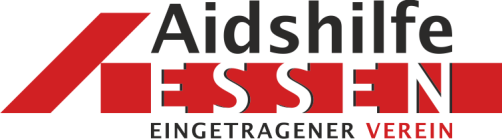 Astrid Gabb und Lana ZimmermannMitarbeiterinnen im ProjektAidshilfe Essen e.V. Varnhorststr. 17, 45127 Essen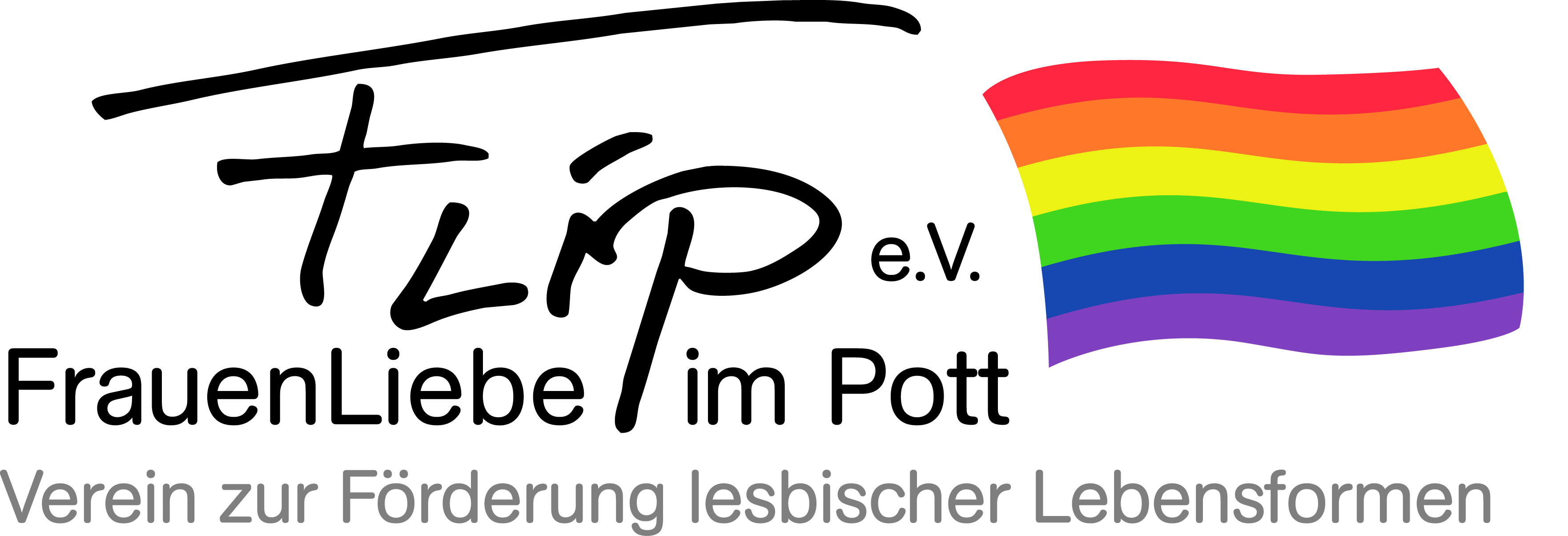 E-Mail: umfrage@aidshilfe-essen.de Tel.: 0201-10537-00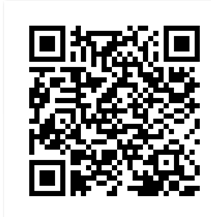 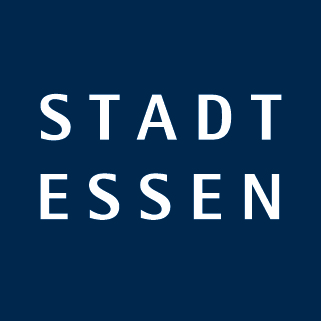 I. Informationen zum Stadtteil In welchem Stadtteil von Essen wohnen Sie? Frohnhausen   Holsterhausen   Rüttenscheid   anderer:In welchem Stadtteil von Essen nutzen Sie Angebote? Frohnhausen   Holsterhausen   Rüttenscheid   anderer: II. Persönliche Daten In welchem Jahr sind Sie geboren?19   (Bitte Zahlen auswählen)Welches Geschlecht haben Sie? weiblich		    männlich		 Was beschreibt am besten Ihre sexuelle Orientierung? lesbisch						 schwul bisexuell						 III. Informationen zur WohnsituationWie viele Personen, Sie selbst mitgerechnet, leben in Ihrem Haushalt? 1 Person						 2 Personen 3 Personen					 4 und mehr Personen Hausgemeinschaft mit  PersonenLeben Sie zusammen mit … (Mehrfachnennungen möglich) Ehepartner*in				 In eingetragener  Lebenspartner*in			      Lebenspartner*innenschaft Kindern 					 Geschwistern Freund*innen sonstigen Personen:  Von welchen Personen oder sozialen Netzwerken erhalten Sie Unterstützung bei Besorgungen, im Haushalt oder im Falle einer Krankheit? Ehepartner*in				 In eingetragener  Lebenspartner*in			      Lebenspartner*innenschaft Kindern 					 Geschwistern Freund*innen sonstigen Personen:  Wohnen Sie in einem Wohnheim oder einer ähnlichen Unterkunft? nein				 ja, und zwar 	 Altenheim/Pflegeheim						 betreutes Wohnen						 sonstiges HeimWie zufrieden sind Sie mit Ihrer Wohnsituation?sehr zufrieden 	zufrieden	teils/teils	eher unzufrieden	sehr unzufrieden		 	 	 			Möchten Sie in naher Zukunft etwas an Ihrer Wohnsituation ändern? nein				 ja, und zwar: IV. Ambulante Angebote im StadtteilWelche offenen bzw. ambulanten Angebote kennen Sie?  Nein, ich bin an ambulanten Angeboten nicht interessiert. Nein, ich kenne keine ambulanten Angebote.				            ja			  neinAmbulanter Pflegedienst					   Hauswirtschaftliche Hilfsdienste				   Ehrenamtliche Helfer*in					                                                                         ist für mich nicht             gibt es nicht/				ist gut erreichbar	gut zu erreichen	     kenne ich nichtBegegnungsstätte 			 			   	 		   Beratungsstelle Ü60		 			   	 		   Selbsthilfegruppen			 			   	 		   Kurzzeitpflegeplätze 		 			   	 		   Tagespflegeplätze			 			   	 		   Andere Dienste/Einrichtungen, die ich vermisse: Nutzen Sie die Dienstleistungen eines ambulanten Pflegeanbieters? nein ja a) Wenn ja, in welcher Trägerschaft ist dieser Pflegedienst?	 Caritas					 Rotes Kreuz Diakonie					 Arbeiterwohlfahrt	 anderer Wohlfahrtsverband		 privater Anbieter	 sonstigesWie zufrieden sind Sie mit diesen Angeboten?sehr zufrieden 	zufrieden	teils/teils	eher unzufrieden	sehr unzufrieden		 	 	 			Fühlen Sie sich als lesbische Frau bzw. schwuler Mann von Ihrem Pflegedienst wahrgenommen? nein jaHaben Sie durch Ihren Pflegedienst schon Erfahrungen mit Diskriminierung aufgrund Ihrer sexuellen Orientierung gemacht? nein ja, und zwar: Haben Sie Sorge, dass Sie Diskriminierung erfahren könnten, wenn Sie die Dienstleistungen eines ambulanten Pflegeanbieters nutzen? nein ja a) Wenn ja, welche Form der Diskriminierung befürchten Sie?(Mehrfachnennungen möglich)Ich befürchte, dass ich… meine sexuelle Orientierung verschweigen muss. in meiner Wohnung Bilder, persönliche Gegenstände etc. verstecken muss. anders behandelt werden könnte. beleidigt werden könnte. körperlich/sexuell belästigt werden könnte. sonstiges, und zwar: Was wünschen Sie sich von einem ambulanten Pflegedienst bezüglich Ihrer sexuellen Orientierung? (Mehrfachnennungen möglich) Die Pflegekräfte sollten über das Thema informiert sein. Die Pflegekräfte sollten speziell für die Belange v. Homosexuellen geschult sein. Der Pflegedienst sollte das Thema sichtbar machen. Ich möchte über meine sexuelle Orientierung offen sprechen können. Ich möchte nur von einer Pflegekraft des gleichen Geschlechts betreut werden. Ich möchte nur von einer Pflegekraft des anderen Geschlechts betreut werden. Ich möchte nur von einer homosexuellen Pflegekraft betreut werden. Die genannten Punkte sind mir nicht so wichtig, die Qualität der Pflege steht für      mich im Vordergrund. keine besonderen Wünsche sonstiges, und zwar: V. Informationen zur Mobilität Wie schätzen Sie Ihre Mobilität ein? Ich kann jedes Ziel selbstständig erreichen. Ich kann die meisten Ziele selbstständig erreichen. Ich kann mich selbstständig in meinem Stadtteil bewegen. Ich benötige persönliche Unterstützung, um mich außerhalb meiner Wohnung zu      bewegen.VI. Lebensbedingungen als lesbische Frau/schwuler MannWenn Sie die Gestaltung Ihrer freien Zeit insgesamt betrachten, welche der folgenden Aussagen treffen auf Sie zu? (Mehrfachnennungen möglich) Ich gehe vielen Tätigkeiten nach. Ich hätte Lust, etwas Neues kennen zu lernen. Ich habe genug Zeit für mein Hobby. Ich würde gern mehr Kontakt zu anderen Menschen haben. Mir fehlt eine richtige Freizeitpartnerin/ein richtiger Freizeitpartner. Ich habe genug Kontakte und fühle mich gut eingebunden. Ich lebe eher zurückgezogen. Ich würde gerne mehr unternehmen. Für meine Interessen gibt es kein geeignetes Freizeitangebot.Wie beurteilen Sie Ihre sozialen Kontakte insgesamt?Ich bin mit meinen Kontakten …sehr zufrieden 	zufrieden	teils/teils	eher unzufrieden	sehr unzufrieden		 	 	 			Wie pflegen Sie Ihre Kontakte zu anderen lesbischen Frauen bzw. zu anderen schwulen Männern? Ich nutze mein privates Netzwerk. Ich nutze kulturelle und Freizeitangebote explizit für Homosexuelle. Ich habe selten Kontakte zu lesbischen Frauen bzw. zu schwulen Männern. sonstiges: Welche Angebote für lesbische Frauen bzw. schwule Männer kennen Sie?Welche Angebote nutzen Sie in Essen?Wie zufrieden sind Sie mit den Angeboten in Essen?sehr zufrieden 	zufrieden	teils/teils	eher unzufrieden	sehr unzufrieden		 	 	 			VII. FreizeitgestaltungWelche Angebote aus dem Bereich Kultur, Bildung, Sport und Freizeit möchten Sie mit anderen lesbischen Frauen bzw. schwulen Männern nutzen? (Mehrfachnennungen möglich) Spaziergänge/Wanderungen 			 Bildung Gesundheit					 Selbsthilfe Lesungen						 Kino Konzert/Theater/Museum/Kulturelles		 Gesellschaftsspiele neue Medien (Internet)				 Reisen/Ausflüge kreative Aktivitäten				 gesellige Veranstaltungen, Tanz Sport:  Angebote in Begegnungsstätten sonstiges: Wie viel freie Zeit haben Sie dafür pro Woche?Im Schnitt täglich: Stunden (Zahl auswählen)Werktags eher…					Wochenende eher… morgens						 morgens mittags						 mittags abends						 abendsDie Möglichkeiten zur Teilnahme am gesellschaftlichen Leben und zur Freizeitgestaltung hängen oft auch vom Geld ab. Wie würden Sie Ihre heutige finanzielle Situation einstufen? Ich komme sehr gut zurecht Ich komme gut zurecht Ich komme genau hin Ich muss mich einschränken Ich muss mich stark einschränkenIn welchen Gruppen, Vereinen und/oder Organisationen sind Sie aktiv?Was würden Sie in den Bereichen Kultur, Bildung, Sport und Freizeit vor Ort gerne verändern? (Mehrfachnennungen möglich)Es sollte mehr Angebote für über 60-Jährige geben mit Zugang… unabhängig der sexuellen Orientierung nur für lesbische Frauen nur für schwule Männer für lesbische Frauen und schwule Männer gemeinsam für Lesben und Schwule jeden Alters sonstiges, und zwar: VIII. AbschlussfragenWas sollte sich in Ihrem Stadtteil ändern, damit Sie sich als lesbische Frau bzw. schwuler Mann in Ihrem Stadtteil wohler fühlen?Was möchten Sie uns sonst noch mitteilen?Wir bedanken uns herzlich für Ihre Teilnahme!